Schuljahr 20../20..Fach: Englisch (3 Ustd./ Woche)	Schulart: berufliches Gymnasium, Erziehung und Soziales / Gesundheit und ErnährungKlassenbezeichnung:  Jgst. 12 und 13Lehrwerksübersicht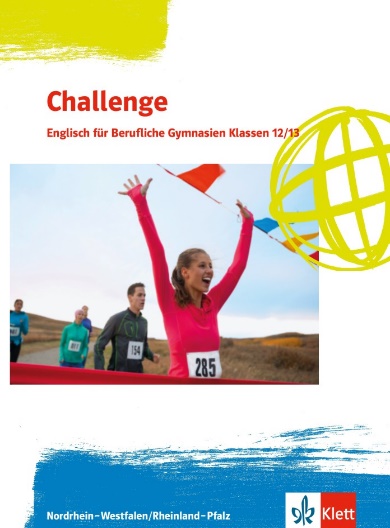 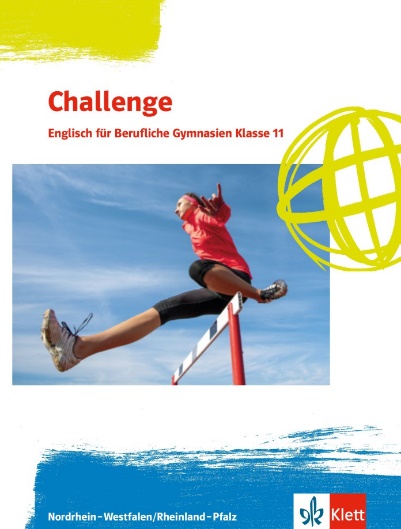 Schülerbuch Kl. 11						978-3-12-809291-1		Schülerbuch Kl. 12–13						978-3-12-809295-9		Workbook Kl. 12–13 + Audio-CD + Exam Training 			978-3-12-809296-6								 Arbeitsheft mit Vokabeltrainer 					978-3-12-809223-2			
Lehrerhandbuch 12–13 mit Video-DVD und MP3-CD		 	978-3-12-809297-3Weitere Informationen unter www.klett.de	HalbjahrKursthema bzw. Vorgaben des LehrplansBehandlung dieses Themasin Challenge Band 2Lernziele / Kompetenzen
Das erste Halbjahr (12.1) behandelt als übergeordnetes Thema Personal identities and social relationships. Die Unterthemen dieser Sequenz sind Family structures and change, role models and gender roles und Professional needs and wants. Der assessment test 1 stellt zu Beginn des Schuljahres den individuellen Lernstand der Schülerinnen und Schüler fest und führt zu einer Vereinbarung über den individuellen Förderschwerpunkt bis zu den Herbstferien. Die Rückgabe und Besprechung der Klausur 1 kann eine ausführliche Fehleranalyse, Auswertung der Rückmeldung und Förderempfehlung laut kompetenzorientiertem Bewertungsmodell beinhalten. Gleichzeitig bietet sich in diesem Quartalsgespräch neben der Besprechung der Sonstigen Leistungen eine Überprüfung und ggfls. Veränderung der individuellen Förderschwerpunkte an. Der assessment test 2 stellt zum Ende des 2.Quartals den individuellen Lernstand der Schülerinnen und Schüler auch im Vergleich zum Schuljahrsanfang fest. Die Rückgabe und Besprechung der Klausur 2 in einem Quartalsgespräch ermöglicht neben der Besprechung der Sonstigen Leistungen und der Zeugnisnote eine Überprüfung und ggfls. Veränderung der individuellen Förderschwerpunkte für das zweite Halbjahr (12.2).Für eine zusätzliche individuelle Förderung der Schülerinnen und Schüler finden sich im Workbook fünf Einzelprüfungen mit kompletten Aufgabensätzen und Lösungen. Weiterhin gibt es im Lehrerhandbuch insgesamt sechs Klausurvorschläge, die entweder ganz oder in Teilen als Klausuren gestellt oder als Übungstexte an die Schülerinnen und Schüler gegeben werden können. Das erste Halbjahr (12.1) behandelt als übergeordnetes Thema Personal identities and social relationships. Die Unterthemen dieser Sequenz sind Family structures and change, role models and gender roles und Professional needs and wants. Der assessment test 1 stellt zu Beginn des Schuljahres den individuellen Lernstand der Schülerinnen und Schüler fest und führt zu einer Vereinbarung über den individuellen Förderschwerpunkt bis zu den Herbstferien. Die Rückgabe und Besprechung der Klausur 1 kann eine ausführliche Fehleranalyse, Auswertung der Rückmeldung und Förderempfehlung laut kompetenzorientiertem Bewertungsmodell beinhalten. Gleichzeitig bietet sich in diesem Quartalsgespräch neben der Besprechung der Sonstigen Leistungen eine Überprüfung und ggfls. Veränderung der individuellen Förderschwerpunkte an. Der assessment test 2 stellt zum Ende des 2.Quartals den individuellen Lernstand der Schülerinnen und Schüler auch im Vergleich zum Schuljahrsanfang fest. Die Rückgabe und Besprechung der Klausur 2 in einem Quartalsgespräch ermöglicht neben der Besprechung der Sonstigen Leistungen und der Zeugnisnote eine Überprüfung und ggfls. Veränderung der individuellen Förderschwerpunkte für das zweite Halbjahr (12.2).Für eine zusätzliche individuelle Förderung der Schülerinnen und Schüler finden sich im Workbook fünf Einzelprüfungen mit kompletten Aufgabensätzen und Lösungen. Weiterhin gibt es im Lehrerhandbuch insgesamt sechs Klausurvorschläge, die entweder ganz oder in Teilen als Klausuren gestellt oder als Übungstexte an die Schülerinnen und Schüler gegeben werden können. Das erste Halbjahr (12.1) behandelt als übergeordnetes Thema Personal identities and social relationships. Die Unterthemen dieser Sequenz sind Family structures and change, role models and gender roles und Professional needs and wants. Der assessment test 1 stellt zu Beginn des Schuljahres den individuellen Lernstand der Schülerinnen und Schüler fest und führt zu einer Vereinbarung über den individuellen Förderschwerpunkt bis zu den Herbstferien. Die Rückgabe und Besprechung der Klausur 1 kann eine ausführliche Fehleranalyse, Auswertung der Rückmeldung und Förderempfehlung laut kompetenzorientiertem Bewertungsmodell beinhalten. Gleichzeitig bietet sich in diesem Quartalsgespräch neben der Besprechung der Sonstigen Leistungen eine Überprüfung und ggfls. Veränderung der individuellen Förderschwerpunkte an. Der assessment test 2 stellt zum Ende des 2.Quartals den individuellen Lernstand der Schülerinnen und Schüler auch im Vergleich zum Schuljahrsanfang fest. Die Rückgabe und Besprechung der Klausur 2 in einem Quartalsgespräch ermöglicht neben der Besprechung der Sonstigen Leistungen und der Zeugnisnote eine Überprüfung und ggfls. Veränderung der individuellen Förderschwerpunkte für das zweite Halbjahr (12.2).Für eine zusätzliche individuelle Förderung der Schülerinnen und Schüler finden sich im Workbook fünf Einzelprüfungen mit kompletten Aufgabensätzen und Lösungen. Weiterhin gibt es im Lehrerhandbuch insgesamt sechs Klausurvorschläge, die entweder ganz oder in Teilen als Klausuren gestellt oder als Übungstexte an die Schülerinnen und Schüler gegeben werden können. Das erste Halbjahr (12.1) behandelt als übergeordnetes Thema Personal identities and social relationships. Die Unterthemen dieser Sequenz sind Family structures and change, role models and gender roles und Professional needs and wants. Der assessment test 1 stellt zu Beginn des Schuljahres den individuellen Lernstand der Schülerinnen und Schüler fest und führt zu einer Vereinbarung über den individuellen Förderschwerpunkt bis zu den Herbstferien. Die Rückgabe und Besprechung der Klausur 1 kann eine ausführliche Fehleranalyse, Auswertung der Rückmeldung und Förderempfehlung laut kompetenzorientiertem Bewertungsmodell beinhalten. Gleichzeitig bietet sich in diesem Quartalsgespräch neben der Besprechung der Sonstigen Leistungen eine Überprüfung und ggfls. Veränderung der individuellen Förderschwerpunkte an. Der assessment test 2 stellt zum Ende des 2.Quartals den individuellen Lernstand der Schülerinnen und Schüler auch im Vergleich zum Schuljahrsanfang fest. Die Rückgabe und Besprechung der Klausur 2 in einem Quartalsgespräch ermöglicht neben der Besprechung der Sonstigen Leistungen und der Zeugnisnote eine Überprüfung und ggfls. Veränderung der individuellen Förderschwerpunkte für das zweite Halbjahr (12.2).Für eine zusätzliche individuelle Förderung der Schülerinnen und Schüler finden sich im Workbook fünf Einzelprüfungen mit kompletten Aufgabensätzen und Lösungen. Weiterhin gibt es im Lehrerhandbuch insgesamt sechs Klausurvorschläge, die entweder ganz oder in Teilen als Klausuren gestellt oder als Übungstexte an die Schülerinnen und Schüler gegeben werden können. 12.1assessment test 1Feststellen des Lernstandes in den Kompetenzbereichen Hörverstehen, Leseverstehen, Schreibkompetenz, mündliche InteraktionskompetenzSelbsteinschätzung gemäß self assessment FormulierungenFestlegen von individuellen Förderschwerpunkten 12.1Personal identities and social relationships – Family structures and change Topic 3 Diverse social identitiesTopic 3 A Diversity in genderTopic 3 B An inclusive world of workTopic 3 C Machines and social relationshipsTopic 3 Exam practice: Co-living: the end of urban loneliness – or cynical corporate dormitories?A boy made of blocks, by Keith StuartSchriftliche Rezeption: Leseverstehen, detaillierte Informationsentnahme, Fragen zum TextMündliche Interaktion partner interviewTextproduktion commentTextanalyse fiktionaler TextTextanalyse nicht-fiktionaler TextMediation12.1Personal identities and social relationships – Role models and gender roles Topic 3 A Diversity in gender Topic 3 Exam practice: Co-living: the end of urban loneliness – or cynical corporate dormitories?A boy made of blocks, by Keith Stuart Topic 4 C Changing gender rolesSchriftliche Rezeption: Leseverstehen, detaillierte Informationsentnahme, Fragen zum TextTextanalyse fiktionaler TextTextproduktion commentTextproduktion blog entryTextproduction describing a pictureMündliche Interaktion: panel discussionSehverstehen Video12.1Personal identities and social relationships –Professional needs and wants   Topic 3 B An inclusive world of work  Topic 3 C Machines and social relationshipsTopic 4 C Changing gender rolesTopic 3 Exam practice: Co-living: the end of urban loneliness – or cynical corporate dormitories?A boy made of blocks, by Keith StuartMündliche Interaktion class survey Mündliche Interaktion DiagrammbeschreibungMediationSchriftliche Rezeption: Leseverstehen, detaillierte InformationsentnahmeMündliche Interaktion: panel discussionTextanalyse nicht-fiktionaler TextTextproduktion writing a letterTextproduktion describing a diagramTextproduktion commentTextproduktion describing a cartoonHörverstehen12.1assessment test 2Feststellen des Lernstandes in den Kompetenzbereichen Hörverstehen, Leseverstehen, Schreibkompetenz, mündliche InteraktionskompetenzSelbsteinschätzung gemäß self assessment FormulierungenFestlegen von individuellen Förderschwerpunkten Das zweite Halbjahr (12.2) behandelt das übergeordnete Thema Learning and teaching. Die Unterthemen dieser Sequenz sind Childhood and youth as presented in literature and films, Education and learning in English-speaking countries und Health education. Der assessment test 3 stellt zum Abschluss der Jahrgangsstufe 12 den individuellen Lernstand der Schülerinnen und Schüler auch im Vergleich zum Schuljahrsanfang fest und führt zu einer Vereinbarung über den individuellen Förderschwerpunkt für das kommende Schuljahr 13. Erneut kann die Rückgabe und Besprechung der beiden Klausuren eine ausführliche Fehleranalyse, Auswertung der Rückmeldung und Förderempfehlung laut kompetenzorientiertem Bewertungsmodell beinhalten. Gleichzeitig bieten sich in diesen Quartalsgesprächen neben der Besprechung der Sonstigen Leistungen eine Überprüfung und ggfls. Veränderung der individuellen Förderschwerpunkte an.Für eine zusätzliche individuelle Förderung der Schülerinnen und Schüler finden sich im Exam Trainer fünf Einzelprüfungen mit kompletten Aufgabensätzen und Lösungen. Weiterhin gibt es im Lehrerhandbuch insgesamt sechs Klausurvorschläge, die entweder ganz oder in Teilen als Klausuren gestellt oder als Übungstexte an die Schülerinnen und Schüler gegeben werden können. Das zweite Halbjahr (12.2) behandelt das übergeordnete Thema Learning and teaching. Die Unterthemen dieser Sequenz sind Childhood and youth as presented in literature and films, Education and learning in English-speaking countries und Health education. Der assessment test 3 stellt zum Abschluss der Jahrgangsstufe 12 den individuellen Lernstand der Schülerinnen und Schüler auch im Vergleich zum Schuljahrsanfang fest und führt zu einer Vereinbarung über den individuellen Förderschwerpunkt für das kommende Schuljahr 13. Erneut kann die Rückgabe und Besprechung der beiden Klausuren eine ausführliche Fehleranalyse, Auswertung der Rückmeldung und Förderempfehlung laut kompetenzorientiertem Bewertungsmodell beinhalten. Gleichzeitig bieten sich in diesen Quartalsgesprächen neben der Besprechung der Sonstigen Leistungen eine Überprüfung und ggfls. Veränderung der individuellen Förderschwerpunkte an.Für eine zusätzliche individuelle Förderung der Schülerinnen und Schüler finden sich im Exam Trainer fünf Einzelprüfungen mit kompletten Aufgabensätzen und Lösungen. Weiterhin gibt es im Lehrerhandbuch insgesamt sechs Klausurvorschläge, die entweder ganz oder in Teilen als Klausuren gestellt oder als Übungstexte an die Schülerinnen und Schüler gegeben werden können. Das zweite Halbjahr (12.2) behandelt das übergeordnete Thema Learning and teaching. Die Unterthemen dieser Sequenz sind Childhood and youth as presented in literature and films, Education and learning in English-speaking countries und Health education. Der assessment test 3 stellt zum Abschluss der Jahrgangsstufe 12 den individuellen Lernstand der Schülerinnen und Schüler auch im Vergleich zum Schuljahrsanfang fest und führt zu einer Vereinbarung über den individuellen Förderschwerpunkt für das kommende Schuljahr 13. Erneut kann die Rückgabe und Besprechung der beiden Klausuren eine ausführliche Fehleranalyse, Auswertung der Rückmeldung und Förderempfehlung laut kompetenzorientiertem Bewertungsmodell beinhalten. Gleichzeitig bieten sich in diesen Quartalsgesprächen neben der Besprechung der Sonstigen Leistungen eine Überprüfung und ggfls. Veränderung der individuellen Förderschwerpunkte an.Für eine zusätzliche individuelle Förderung der Schülerinnen und Schüler finden sich im Exam Trainer fünf Einzelprüfungen mit kompletten Aufgabensätzen und Lösungen. Weiterhin gibt es im Lehrerhandbuch insgesamt sechs Klausurvorschläge, die entweder ganz oder in Teilen als Klausuren gestellt oder als Übungstexte an die Schülerinnen und Schüler gegeben werden können. Das zweite Halbjahr (12.2) behandelt das übergeordnete Thema Learning and teaching. Die Unterthemen dieser Sequenz sind Childhood and youth as presented in literature and films, Education and learning in English-speaking countries und Health education. Der assessment test 3 stellt zum Abschluss der Jahrgangsstufe 12 den individuellen Lernstand der Schülerinnen und Schüler auch im Vergleich zum Schuljahrsanfang fest und führt zu einer Vereinbarung über den individuellen Förderschwerpunkt für das kommende Schuljahr 13. Erneut kann die Rückgabe und Besprechung der beiden Klausuren eine ausführliche Fehleranalyse, Auswertung der Rückmeldung und Förderempfehlung laut kompetenzorientiertem Bewertungsmodell beinhalten. Gleichzeitig bieten sich in diesen Quartalsgesprächen neben der Besprechung der Sonstigen Leistungen eine Überprüfung und ggfls. Veränderung der individuellen Förderschwerpunkte an.Für eine zusätzliche individuelle Förderung der Schülerinnen und Schüler finden sich im Exam Trainer fünf Einzelprüfungen mit kompletten Aufgabensätzen und Lösungen. Weiterhin gibt es im Lehrerhandbuch insgesamt sechs Klausurvorschläge, die entweder ganz oder in Teilen als Klausuren gestellt oder als Übungstexte an die Schülerinnen und Schüler gegeben werden können. 12.2Learning and teaching -Childhood and youth as presented in literature and filmsTopic 6 C Childhood and youth in literatureSchriftliche Rezeption: Leseverstehen, detaillierte InformationsentnahmeTextanalyse fiktionaler TextTextproduktion writing an emailHörverstehenMündliche Interaktion panel discussion Präsentation12.2Learning and teaching -Education and learning in English-speaking countriesTopic 6 C Childhood and youth in literatureTopic 6 A Digital educationTopic 6 Exam practice AP: 3 million US students don’t have home internetBecause of Mr. Terupt, by Rob BuyeaSchriftliche Rezeption: Leseverstehen, detaillierte InformationsentnahmeTextanalyse fiktionaler TextTextproduktion writing an emailHörverstehenTextproduktion CartoonbeschreibungMündliche Interaktion panel discussion PräsentationMediationTextanalyse nicht-fiktionaler Text Textproduktion comment12.2Learning and teaching -Health educationTopic 6 B Health educationSchriftliche Rezeption: Leseverstehen, detaillierte InformationsentnahmeTextanalyse nicht-fiktionaler TextMediation12.2assessment test 3Feststellen des Lernstandes in den Kompetenzbereichen Hörverstehen, Leseverstehen, Schreibkompetenz, mündliche InteraktionskompetenzSelbsteinschätzung gemäß self assessment FormulierungenFestlegen von individuellen Förderschwerpunkten Das Halbjahr 13.1 behandelt als übergeordnetes Thema Progress and responsibility. Die Unterthemen dieser Sequenz sind Impact of science and technology on everyday life und visions of future worlds. Die Rückgabe und Besprechung der Klausuren kann zusätzlich eine ausführliche Fehleranalyse, Auswertung der Rückmeldung und Förderempfehlung laut kompetenzorientiertem Bewertungsmodell beinhalten. Gleichzeitig bietet sich in diesem Quartalsgespräch neben der Besprechung der Sonstigen Leistungen eine Überprüfung und ggfls. Veränderung der individuellen Förderschwerpunkte an. Für eine zusätzliche individuelle Förderung der Schülerinnen und Schüler finden sich im Exam Trainer fünf Einzelprüfungen mit kompletten Aufgabensätzen und Lösungen. Weiterhin gibt es im Lehrerhandbuch insgesamt sechs Klausurvorschläge, die entweder ganz oder in Teilen als Klausuren gestellt oder als Übungstexte an die Schülerinnen und Schüler gegeben werden können. Das Halbjahr 13.1 behandelt als übergeordnetes Thema Progress and responsibility. Die Unterthemen dieser Sequenz sind Impact of science and technology on everyday life und visions of future worlds. Die Rückgabe und Besprechung der Klausuren kann zusätzlich eine ausführliche Fehleranalyse, Auswertung der Rückmeldung und Förderempfehlung laut kompetenzorientiertem Bewertungsmodell beinhalten. Gleichzeitig bietet sich in diesem Quartalsgespräch neben der Besprechung der Sonstigen Leistungen eine Überprüfung und ggfls. Veränderung der individuellen Förderschwerpunkte an. Für eine zusätzliche individuelle Förderung der Schülerinnen und Schüler finden sich im Exam Trainer fünf Einzelprüfungen mit kompletten Aufgabensätzen und Lösungen. Weiterhin gibt es im Lehrerhandbuch insgesamt sechs Klausurvorschläge, die entweder ganz oder in Teilen als Klausuren gestellt oder als Übungstexte an die Schülerinnen und Schüler gegeben werden können. Das Halbjahr 13.1 behandelt als übergeordnetes Thema Progress and responsibility. Die Unterthemen dieser Sequenz sind Impact of science and technology on everyday life und visions of future worlds. Die Rückgabe und Besprechung der Klausuren kann zusätzlich eine ausführliche Fehleranalyse, Auswertung der Rückmeldung und Förderempfehlung laut kompetenzorientiertem Bewertungsmodell beinhalten. Gleichzeitig bietet sich in diesem Quartalsgespräch neben der Besprechung der Sonstigen Leistungen eine Überprüfung und ggfls. Veränderung der individuellen Förderschwerpunkte an. Für eine zusätzliche individuelle Förderung der Schülerinnen und Schüler finden sich im Exam Trainer fünf Einzelprüfungen mit kompletten Aufgabensätzen und Lösungen. Weiterhin gibt es im Lehrerhandbuch insgesamt sechs Klausurvorschläge, die entweder ganz oder in Teilen als Klausuren gestellt oder als Übungstexte an die Schülerinnen und Schüler gegeben werden können. Das Halbjahr 13.1 behandelt als übergeordnetes Thema Progress and responsibility. Die Unterthemen dieser Sequenz sind Impact of science and technology on everyday life und visions of future worlds. Die Rückgabe und Besprechung der Klausuren kann zusätzlich eine ausführliche Fehleranalyse, Auswertung der Rückmeldung und Förderempfehlung laut kompetenzorientiertem Bewertungsmodell beinhalten. Gleichzeitig bietet sich in diesem Quartalsgespräch neben der Besprechung der Sonstigen Leistungen eine Überprüfung und ggfls. Veränderung der individuellen Förderschwerpunkte an. Für eine zusätzliche individuelle Förderung der Schülerinnen und Schüler finden sich im Exam Trainer fünf Einzelprüfungen mit kompletten Aufgabensätzen und Lösungen. Weiterhin gibt es im Lehrerhandbuch insgesamt sechs Klausurvorschläge, die entweder ganz oder in Teilen als Klausuren gestellt oder als Übungstexte an die Schülerinnen und Schüler gegeben werden können. 13.1Progress and responsibility –Impact of science and technology on everyday life Topic 4 C Arts and crafts in the digital ageTopic 5 Getting startedTopic 5 A Welcome to a smarter worldTopic 5 B Statistics and predictive analysisTopic 5 C Benefits of innovative technologiesTopic 5 Exam practice The aisles have eyesPersonenbezogene Daten als Rohstoff und HandelswareSchriftliche Rezeption: Leseverstehen, detaillierte InformationsentnahmeTextproduktion Bildbeschreibung Textproduktion writing an email Textanalyse fiktionaler TextMediationTextanalyse nicht-fiktionaler TextTextproduktion CartoonbeschreibungPräsentationMündliche Interaktion panel discussion Textproduktion writing a letter 13.1Technological progress and sustainability –Visions of future worldsTopic 8 Getting startedTopic 8 A How much is enough? Topic 8 B How to feed the worldTopic 8 C Facing climate changeTopic 8 Exam practice Holy Grail: how textile recycling can help slash emissions, pollution and landfillTopic 9 Getting StartedTopic 9 A Green citiesTopic 9 B The future of moneyTopic 9 C ImmortalityTopic 9 D A new home for earth Schriftliche Rezeption: Leseverstehen, detaillierte InformationsentnahmeMediationTextproduktion Bildbeschreibung Textproduktion commentTextproduktion CartoonbeschreibungTextanalyse fiktionaler TextMündliche Interaktion panel discussion Textproduktion blog entryTextanalyse nicht-fiktionaler TextPräsentationSehverstehenMündliche Interaktion group discussion Das Halbjahr 13.2 behandelt als übergeordnetes Thema The global challenge. Die Unterthemen dieser Sequenz sind Cultural diversities und Access to learning. Die Rückgabe und Besprechung der Klausuren kann zusätzlich eine ausführliche Fehleranalyse, Auswertung der Rückmeldung und Förderempfehlung laut kompetenzorientiertem Bewertungsmodell beinhalten. Gleichzeitig bietet sich in diesem Quartalsgespräch neben der Besprechung der Sonstigen Leistungen eine Überprüfung und ggfls. Veränderung der individuellen Förderschwerpunkte besonders im Hinblick auf die Abiturprüfung an. Für eine zusätzliche individuelle Förderung der Schülerinnen und Schüler finden sich im Exam Trainer fünf Einzelprüfungen mit kompletten Aufgabensätzen und Lösungen. Weiterhin gibt es im Lehrerhandbuch insgesamt sechs Klausurvorschläge, die entweder ganz oder in Teilen als Klausuren gestellt oder als Übungstexte an die Schülerinnen und Schüler gegeben werden können. Das Halbjahr 13.2 behandelt als übergeordnetes Thema The global challenge. Die Unterthemen dieser Sequenz sind Cultural diversities und Access to learning. Die Rückgabe und Besprechung der Klausuren kann zusätzlich eine ausführliche Fehleranalyse, Auswertung der Rückmeldung und Förderempfehlung laut kompetenzorientiertem Bewertungsmodell beinhalten. Gleichzeitig bietet sich in diesem Quartalsgespräch neben der Besprechung der Sonstigen Leistungen eine Überprüfung und ggfls. Veränderung der individuellen Förderschwerpunkte besonders im Hinblick auf die Abiturprüfung an. Für eine zusätzliche individuelle Förderung der Schülerinnen und Schüler finden sich im Exam Trainer fünf Einzelprüfungen mit kompletten Aufgabensätzen und Lösungen. Weiterhin gibt es im Lehrerhandbuch insgesamt sechs Klausurvorschläge, die entweder ganz oder in Teilen als Klausuren gestellt oder als Übungstexte an die Schülerinnen und Schüler gegeben werden können. Das Halbjahr 13.2 behandelt als übergeordnetes Thema The global challenge. Die Unterthemen dieser Sequenz sind Cultural diversities und Access to learning. Die Rückgabe und Besprechung der Klausuren kann zusätzlich eine ausführliche Fehleranalyse, Auswertung der Rückmeldung und Förderempfehlung laut kompetenzorientiertem Bewertungsmodell beinhalten. Gleichzeitig bietet sich in diesem Quartalsgespräch neben der Besprechung der Sonstigen Leistungen eine Überprüfung und ggfls. Veränderung der individuellen Förderschwerpunkte besonders im Hinblick auf die Abiturprüfung an. Für eine zusätzliche individuelle Förderung der Schülerinnen und Schüler finden sich im Exam Trainer fünf Einzelprüfungen mit kompletten Aufgabensätzen und Lösungen. Weiterhin gibt es im Lehrerhandbuch insgesamt sechs Klausurvorschläge, die entweder ganz oder in Teilen als Klausuren gestellt oder als Übungstexte an die Schülerinnen und Schüler gegeben werden können. Das Halbjahr 13.2 behandelt als übergeordnetes Thema The global challenge. Die Unterthemen dieser Sequenz sind Cultural diversities und Access to learning. Die Rückgabe und Besprechung der Klausuren kann zusätzlich eine ausführliche Fehleranalyse, Auswertung der Rückmeldung und Förderempfehlung laut kompetenzorientiertem Bewertungsmodell beinhalten. Gleichzeitig bietet sich in diesem Quartalsgespräch neben der Besprechung der Sonstigen Leistungen eine Überprüfung und ggfls. Veränderung der individuellen Förderschwerpunkte besonders im Hinblick auf die Abiturprüfung an. Für eine zusätzliche individuelle Förderung der Schülerinnen und Schüler finden sich im Exam Trainer fünf Einzelprüfungen mit kompletten Aufgabensätzen und Lösungen. Weiterhin gibt es im Lehrerhandbuch insgesamt sechs Klausurvorschläge, die entweder ganz oder in Teilen als Klausuren gestellt oder als Übungstexte an die Schülerinnen und Schüler gegeben werden können. 13.2The global challenge –Cultural diversitiesTopic 7 Getting startedTopic 7 A Immigration and employment in the USTopic 7 B Immigrant experiencesTopic 7 C Push and pull factors ofmigrationTopic 5 E Ethnic minorities and literatureTopic 7 Exam practice The labour market effects of immigrationAmericanah, by Chimamanda Ngozie AdichieWie viele Zuwanderer braucht der deutsche Arbeitsmarkt?Topic 1 A Global languagesSchriftliche Rezeption: Leseverstehen, detaillierte InformationsentnahmeTextanalyse fiktionaler Text (Gedicht und Roanauszug)HörverstehenTextproduktion commentTextproduktion writing a letterMündliche Interaktion group discussion MediationTextproduktion BildbeschreibungTextproduktion CartoonbeschreibungSehverstehenTextproduktion report13.2The global challenge –Access to learning Topic 6 Getting started Topic 6 A Digital educationTopic 6 B Health educationTopic 6 Exam practiceTopic 10 Getting startedTopic 10 A The collective spirit of globalization Topic 10 B WaterTopic 10 C Global workSchriftliche Rezeption: Leseverstehen, detaillierte InformationsentnahmeTextproduktion DiagrammbeschreibungTextproduktion blog entryTextanalyse nicht-fiktionaler TextMediationPräsentationTextproduktion comment